Kolokvijum održan 28.12.2022. su položili sledeći studenti:Uvid u radove održaće se u četvrtak 12.01.2023 u 12:00h  u kancelariji MI 15.Novi Sad, 10.01.2023.		   Predmetni nastavnikProf. dr Dragan Rajnović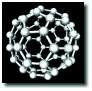 Rezultati I i II kolokvijumaMATERIJALI U MAŠINSTVURednibrojBrojindeksaImePrezimeI kolokvijumII kolokvijumMH 1/2022SubašićIva12.0MH 2/2022BanovićSergej20.0MH 3/2022ErdevikIgor17.4MH 6/2022BatanjskiUroš10.0MH 7/2022PetrovićFilip13.8MH 8/2022MarkovićVanja13.0MH 9/2022BrborićJovan10.4MH 10/2022AvramovMarko15.4MH 11/2022SpasojevićGoran18.8MH 12/2022NikolićĐorđe14.6MH 13/2022PratljačićMarija15.8MH 14/2022MihajlovićAnja17.0MH 15/2022ŠtorkMihailo12.6MH 16/2022ĆurčićMilan12.0MH 17/2022VasićMladen17.4MH 18/2022PavlovićTeodora11.6MH 19/2022RadanovićDušan13.8MH 21/2022ĐuricaLuka18.8MH 22/2022OstojićĐorđe18.4MH 23/2022GiljenMijat12.8MH 24/2022JovanovićMatija14.6MH 25/2022DžodanNikola18.0MH 27/2022GolubovićIlija11.6 13.4MH 28/2022PopinAnkica10.8MH 30/2022LazarevićJovan11.2MH 31/2022MarićAleksandar - Saša 11.211.2MH 34/2022OstojićJovan13.0MH 35/2022JokićAnđela18.8MH 36/2022ĐurđevačkiBojan10.0MH 37/2022SavkovMiomir13.0MH 53/2022PopovićLazar13.4MH 55/2022MilanovićStefan17.6MH 59/2022JoksimovićBojan12.6MH 65/2022MarićNikola11.2MH 66/2022KričakUglješa10.0MH 67/2022StojićBojana10.0MH 68/2022GakovićSrđan13.2MH 69/2022MaksimovićAleksandar15.4MH 70/2022RadoševićUroš16.2MH 73/2022StankovićMiloš10.0MH 74/2022StamenkovićStrahinja13.0MH 76/2022KečanArijana10.0MH 80/2022SavićNikola10.0MH 82/2022NikolićAleksandar13.8MH 84/2022StankovićNikola13.2MH 88/2022PerišićBoško16.2MH 89/2022DelićLuka10.0